编号：IT-202010-001数据中心建设项目（服务器、备份设备）招标文件招标人：广东兴发铝业有限公司招标编号：IT-202010-0012020年10月07日第一部分投标邀请函广东兴发铝业有限公司就以下项目邀请招标，诚邀合格的投标方参加投标。项目名称：兴发铝业数据中心建设项目硬件部分（服务器、备份设备）项目编号：IT-202010-001项目类别：IT信息化采购类实施周期、招标项目的性质及要求1.实施周期：30个工作日2.实施地点：广东省佛山市禅城区南庄镇季华西路125号兴发大厦2号楼5楼511、512室3.招标项目的性质及要求：投标方承包及负责招标文件对投标方要求的一切事宜及责任。包括项目实施方案、安装、开发、调试、验收、培训、相关部门验收及免费维护期内相关服务等；招标项目的性质及要求：根据招标方提供的技术要求提供详细的可行性的实施方案，且要提供完整的技术方案资料，并完成知识转移；（详见用户需求书）；招标文件分为技术占比60%及商务（价格、资质证明）两部份（40%）,技术部分需要述标，述标后方可开商务标。招标活动实施时间和地点，投标文件递交和联系人及联系方式招标地点：广东省佛山市三水区乐平镇乐强大道三水工业园区D区5号招标时间：2020年10月 12 日投标及开标地点/地址：广东省佛山市三水区乐平镇乐强大道三水工业园区D区5号技术开标时间：2020年10月 29 日（1周内按排预审合格技术标的供应商上门述标）商务开标时间：2020年11月 03 日前（技术方案入围的供应商方可参入商务标）本招标项目投标截至时间如下：电子《技术标》请投标单位在2020年10月27日下午5：00时前发到指定邮箱PUR@XingFa.com，具体技术标的开标时间及开标结果由招标方微信形式通知。纸质版的《技术标》和《商务标》截止于2020年10月27日下午5:00时。请投标单位在限定时间前将纸质版（含投标保证金缴款凭证、报价资料、相关资质证明文件和业绩说明书、同时商务价格标需要列出整体方案清单并就每项标注单价，只有整体价格将会视为不合格，不再参入评标环节）加盖公章送抵广东兴发铝业有限公司采购部何镜东（收），逾期将视贵公司放弃投标。具体投标文件送抵地址及收件人信息如下：收件公司：广东兴发铝业有限公司        收件地址：广东省佛山市三水区乐平镇中心科技工业园D区5号  邮编：528137收件人：黄泳恩收件人手机：13246842148本项目招标组成员及其联系方式如下：特别提示：1.	招标方将不负责投标人准备标书和递交标书所发生的任何成本或费用。2.	投标方在递交投标书时需缴交伍万元整投标保证金，并将缴款凭证复印件张贴在投标文件档案袋封面（需加盖公章）3.	开户名称：广东兴发铝业有限公司 帐   号：44-536501040013989   开户银行：中国农业银行佛山南庄支行第二部分  招标说明第一章  招标介绍及要求招标方式		邀请招标招标分为技术标和商务标两个阶段。首先是技术标阶段。投标方根据本招标文件的要求编写投标文件，招标方对投标文件进行综合评价（商务部分在技术标环节暂不做评分，技术标书不必提供商务标内容），选出投标文件符合要求的系统实施商，如果需要的话，邀请其在特定时间内为评标委员会成员讲解方案。最后由评标委员会选出入围方进入商务标环节。接下来，入围方接续进入商务标环节。招标方将就本项目与入围方进行商务谈判，就价格、资源保障、系统范围、售后服务等细节进一步沟通。具体以兴发铝业流程与信息中心与采购中心要求为准。定义“招标人”系广东兴发铝业有限公司。“投标人”系指受到投标邀请并向招标人提供投标文件的系统实施商。 “产品”系指投标人按招标文件规定，须向招标人提供的一切应用程序及源码、数据库脚本、数据库库表结构、各类数据模型、需求说明书、设计文件、技术手册、操作手册、培训手册、配置手册、发布说明文挡及其它有关技术资料和材料。“服务”系指招标文件规定投标人须免费（或收费）承担的安装、指导、调试、开通、技术协助、培训以及其他类似的义务。服务又具体包括如下几种：“电话/远程支持服务”系指投标人将为招标人提供响应电话和远程服务。当招标人遇到系统故障后, 可直接拨打投标人提供的响应电话，并提供故障现象等信息以要求投标人提供免费服务。响应人员在接到招标人电话后会指派技术人员向招标人提供电话诊断、远程连接及现场服务。技术人员首先将通过电话诊断或远程连接解决问题，若故障无法解决，投标方工程师将到招标人现场提供现场支持服务。“现场支持服务”系指投标人根据招标人所在地，为招标人提供现场解决支持，如果招标人的招标产品问题无法通过电话解决，投标人将于4小时内派技术人员到达招标产品现场进行系统维护，对于现场不能解决的故障，投标人应采用其它方法保证在招标产品故障申报起24小时内对招标产品故障进行修复。投标人条件本次投标单位必须获得产品（服务器）制造商对本次招标的销售许可；为保证公平公证，个别垄断类产品为保护经销商及产品利益采取指定授权行为，允许本次硬件产品中标之后提供产品制造商的招标授权及销售许可。具有3个及以上机房硬件供应服务项目成功实施案例。投标方具有相关部门颁发的资质证明文件，用于支持 公司技术人员队伍实力雄厚、资源稳定、经营业绩良好，企业形象良好。投标方工商注册资金要求在500万元（含）以上。在广州或佛山地区必须具有服务队伍，且能够提供及时的技术服务；本项目不接受投标人对本项目中标后进行的分包、转包行为。招标方式招标分为技术标和商务标两个阶段。首先是技术标阶段。投标方根据本招标文件的要求编写投标文件，招标方对投标文件进行综合评价（商务部分在技术标环节暂不做评分，技术标书不必提供商务标内容），选出投标文件符合要求的系统实施商，如果需要的话，邀请其在特定时间内为评标委员会成员讲解方案。最后由评标委员会选出入围方进入商务标环节。接下来，入围方接着进入商务标环节。招标方将就本项目与入围方进行商务谈判，就价格、资源保障、系统范围、售后服务等细节进一步沟通。具体以兴发铝业流程与信息中心与采购中心要求为准。对投标文件的评估和比较招标人及其组织的评标小组将对实质性响应的投标文件进行评估和比较。评标时除考虑投标价外，还将考虑以下因素：参与团队的综合实施能力以及遇到风险超出团队能力以外的支持因素；实施服务商的珠三角地区本地化资源配备情况、团队的稳定性、资源保障售后服务能够提供整体备件或是重要配件放置甲方使用区域前期已进行过的评估的综合因素；技术架构、功能模块、性能指标和扩展能力；各种配套资料的齐全性；投标人对产品安装、调试、开通的能力和时间性要求；投标人在中华人民共和国境内为其所供产品提供客户化及售后服务的可能性；技术规格所要求的有关服务的费用；其他特殊要求因素（如安全及环保等）。投标费用投标人应承担本次投标编制投标文件、制作样板所涉及的一切费用。不论投标结果如何，招标人对上述费用不负任何责任。不论投标结果任何，投标人提交的所有投标资料不退回。招标文件的组成、解释、修改及补充招标文件的组成招标文件文本及所有附件。项目说明、功能需求表。技术规范及行业规范。招标答疑资料。正式回标前的招标人发出的所有补充文件。招标文件的解释投标人在收到招标文件后，若有疑问需要澄清，应于收到招标文件后3天内以书面形式向招标人提出，招标人将在2天内以书面形式回答各投标人。如投标人在回标前无任何书面问题，则表示投标人已默认和接受招标文件。招标文件的修改及补充在投标截止时间前，招标人有可能以补充通知的方式修改招标文件。补充通知将以书面方式发给各投标人，补充通知作为招标文件的组成部分，对投标人起同等约束作用。招标人在发出书面通知时，投标人应及时到招标人处领取书面通知。为使投标人在编制投标文件时把补充通知内容考虑进去，招标人将可能延长递交投标文件的截止时间，具体时间将在补充通知中写明。投标文件的编制本次招标要求提交的投标文件包括：商务标及技术标。商务标内容及要求投标文件（商务标）封面（按招标文件附件1格式）。投标文件（商务标）目录（格式由投标人自行编制）。投标书（按招标文件附件3格式）。法定代表人授权书（法定代表人不到场的情况下出具，按招标文件附件4格式）。报价明细表，按excel格式制作（必须有清单且每项报价，只有整体报价的将视为废标）。主要设备材料品牌表（见附件5）技术标内容及要求投标文件（技术标）封面（按招标文件附件2格式）。投标文件（技术标）目录（格式由投标人自行编制）。投标文件（技术标）主要内容（格式由投标人自行编制，内容包括但不仅限于：规范，行业标准；设备需求表；设备的基本要求；技术要求；设备的制造，监造和试验；设备包装、运输和保管要求；配合其他单位安装、调试和验收；相关技术文件和手册；质量保证和售后服务；合理化建议等）。施工组织设计：（格式由投标人自行编制，包括施工进度计划及工期保证措施、施工工艺及质量保证措施、机具人员计划、安全文明施工措施等）。投标人资质证书、技术人员力量等企业资料投标人近两年来同类产品的业绩列表及证明文件（合同）。投标人认为其他有必要资料投标文件的打印、装订、签署、密封、标志及递交、修改及撤回商务标的打印、装订、签署、密封及标志打印：商务标投标文件按以上第五点第（一）节要求的内容打印一式两份，正本一份、副本一份；打印纸规格要求用A4，如果报价清单为A3幅面的，须用手风琴折法折叠成A4幅面；装订：胶装。签署：商务标封面、投标书、法定代表人授权书由投标人授权代表签署（签字或盖章）并加盖投标人公章（必须为法人章，不得使用合同章及其它印章）；商务标投标文件加盖骑缝章。密封：商务标正副本用牛皮纸或牛皮纸文件袋一起密封，所有接缝处贴上封条。技术标的打印、装订、签署、密封及标志打印：技术标投标文件按以上第六点第（二）节要求的内容打印一式两份，正本一份、副本一份；打印纸规格要求用A4，如果技术方案为A3幅面的，须用手风琴折法折叠成A4幅面。装订：胶装。签署：技术标封面须加盖投标人公章（必须为法人章，不得使用合同章及其它印章）；技术标投标文件加盖骑缝章。密封：技术标正副本用牛皮纸或牛皮纸文件袋一起密封，所有接缝处贴上封条。投标文件的递交、修改及撤回投标人应在投标截止时间之前将投标文件递交给招标人，招标人在接到投标文件时签收。超过投标截止时间之后送达的投标文件将被拒收，并原封退给投标人。投标人递交投标文件以后，可以在规定的投标截时间之前，以书面形式向招标人递交修改或撤回其投标文件的通知。在投标截止时间以后，不得更改投标文件。投标人的修改或撤回通知，应按本文件规定的要求编制、密封、标志、盖章和递交。投标截止以后，投标人不得撤回投标文件，否则其投标保证金将被没收。投标人提交的所有投标资料不予退回。评标与定标评标是招标工作的重要环节，技术评标工作在评标委员会内独立进行，评标委员会评定入围的投标商再进行综合评标（商务标）。综合评标阶段会结合报价部分、方案说明部分和投标资格证明部分以及前期调研评估结果进行综合评估。在评估过程中评委会若需对投标商提出技术评测要求或其他询问请求，请投标商配合。评标结果揭晓后，招标方即向入围方发出通知。 评委会不向落标方解释落标原因，不退还投标文件。招标方将与中标方就价格、项目范围、合作模式、售后服务、技术转移等方面进一步沟通，达成共识之后即签订实施合同，合同条款由双方根据商议结果拟定。保密有关投标文件的审查、澄清、评估和比较以及有关授予合同的意向的一切情况都不得透露给任何投标人或与上述评标工作无关的人员。投标人不得干扰招标人的评标活动，否则将废除其投标。投标保证金投标人需按照要求以网上银行汇款、电汇、支票或现金（任选其一）的形式向招标人交纳投标保证金50000.00元(大写：伍万圆整）。交纳投标保证金的单位名称，必须与投标人的名称一致。投标人如果采用网上银行或电汇的方式交纳招标资料费及投标保证金的，需在汇款后向招标经办人提交原始凭证的电子文档。未中标的投标人的投标保证金，将于未中标通知书发出后15个工作日内原额退还。中标的投标人的投标保证金，将于招标人支付第一笔合同款时无息返还。合同签订招标人经评标后确定中标人，并在约定的时间和地点，根据《中华人民共和国合同法》、《中华人民共和国建筑法》的规定，依据招标文件、投标文件及其附件，双方签订工程合同。中标人如在收到招标人发出的中标通知书后7天内无正当理由拒绝签订合同的，将视为违约，招标人有权取消其中标资格，重新确定中标人，其投标保证金将予以没收，并不再邀请参加兴发集团的其它招标活动。其它说明投标人必须能够提供标书要求的所有测试设备、应用软件开发、服务、系统集成等项目。投标人所提供的产品及服务应不存在任何知识产权争议，或该争议不会影响兴发铝业对该产品及服务的正常使用。如因前述争议给兴发铝业带来经济上的或其它方面的损失，兴发铝业有权于任何时间就该损失向该投标人追偿。第二章  招标流程及原则发标及现场踏勘投标人按上述相关要求交纳投标保证金。投标人按上述相关要求到招标人处领取招标资料；如果招标资料为电子文档，招标人将以电子邮件的方式发放。投标人根据自身报价是否需要，自行联系现场负责人完成现场踏勘，了解有可能影响报价的所有因素。招标答疑投标人在收到招标资料后应详细阅读，如有问题，应以电话或电子邮件形式向招标人书面提出，招标人将根据疑问的情况选择以答疑会或电子邮件的方式进行答疑。评标、定标及询标评标： 评标小组：本次招标的评标小组由招标人相关部门成员组成。 评标顺序：技术标开标后对技术标进行澄清，然后再开商务标。定标：本次招标确定的定标原则如下投标综合评分（技术条款、商务条款、价格）最高者中标。询标为了有助于对投标文件的审查、评价和比较，评标小组将向入围的投标人进行询标：即双方以电话联系形式对招标人认为不清楚的投标内容进行澄清及解释并形成双方确认的书面询标记录。评标小组做好询标记录，询标记录作为投标文件的组成部分。中标通知书确定中标人后，招标人将向中标人发出“中标通知书”。招标人对未中标人发出“非中标通知书”，不中标的原因不作任何解释。下列情况之一者评为废标违反招标纪律。未实质性响应招标文件。投标文件未按招标文件规定的内容和要求进行编制。投标文件的报价部分未按招标文件要求的格式进行报价。商务标明显偏离市场价格的或严重漏项的。有下列情况之一者，招标人将没收投标人的投标保证金，将不再邀请参加兴发集团的招标活动：违反招标纪律。投标人在提交投标文件后，无正当理由自行退出招投标程序的。 其他说明：招标方对本次招标全程拥有全权和最终解释权。第三章  招标范围、产品技术规范及报价说明招标范围本次招标范围详见招标资料。主要包括以下内容：本招标为兴发铝业数据中心建设项目硬件部分（服务器、备份设备）的分项招标，整个项目的目标在于搭建兴发铝业私有云来应对集团数字化转型升级，通过私有云的建设建立起一朵体系完善的兴发铝业的云架构，用于提供集团内专业公司快速增长所需的环境和工具，同时也藉由私有云的建立来提升兴发铝业IT部门战略地位，达到统一管理、统一技术架构、统一客户账户、统一数据，有效促进集团集中IT基础架构、公司化治理，解决企业周期性基础设施建设投入弊端。本次招标内容为建设私有云通用的通用硬件设备：业务类服务器、独立计算、存储、备份系统等。承包方式根据邀标单位提供的技术要求、工程性质、工程特点和施工现场，按邀标范围由承包单位按包人工、包材料、包施工、包管理、包资料、包运输、包装卸、包工期、包质量、包水电、包安全、包清洁卫生、包文明施工、管理费、利润、税金等一切明示及隐含费用（总价包干）的方式。不因市场价格变化、人员工资福利变化及其他政策性文件的下达而调整。本工程的保修期与服务期为三年。保修期自竣工验收签字之日起计，在保修期内因施工或设备质量而造成返修，其费用由中标单位负责。工程量请乙方根据相关的要求和有关工程说明及订单条款格式（报价格式）自行编制工程量报价清单。工程中使用的各类材料需严格按照施工图纸、主要设备和材料品牌要求的相关要求购买。主要设备/材料必须在投标材料中提供详细设备参数和说明，确认满足要求后方可使用。投标须知乙方须提供主要设备的详细说明，主要设备包括服务器、存储柜、备份系统，设备应为原厂标准型号产品，不接受特殊型号或定制产品。实施规范施工方所提供的产品（包括硬件和软件等）必须完全满足本技术规范的要求。施工方提供的文件，包括图纸、计算、说明、使用手册等，均应使用国际单位制 (SI) 。所有文件、工程图纸及相互通讯，均应使用中文或英文。报价说明通用报价说明投标报价编制依据：招标文件、招标图纸、技术规范、招标答疑、招标补充文件等。当投标人提供的书面文件与电子文件内容不一致时，以书面文件为准；投标报价大写与小写不一致时，以大写为准。投标人的投标报价须准确到小数点后二位数。投标报价项目内有严重偏离合理价的单价要按招标人要求重新填报，调整单价后该项目中标总价不变。重新调整的报价仍有漏项，招标人视为漏项部分包含在其它清单项目内。项目报价需要详细列明项目各个子项费用，并对子项做充分的描述。项目报价应是包含了项目内所有所需产品服务或者其它由投标方收取或代收取的费用的总价格。对于产品在正式投入使用前，部署测试环境和正式运行环境的所有相关的安装、客户化等的服务均应包含于产品总报价内，不得另行收取任何费用。报价书中需要包括就正式运行后增加许可的计算单价（如用户数、IP数等授权），以及软件版本升级的收费方式。报价需由经投标人正式书面授权的代表签署，并加盖投标人公司公章。投标者应按照招标人最后确定的需求和要求报价。第四章  变更及结算一、工程变更原则未经甲方的同意，乙方不得进行任何变更。除甲方提出的工程项目变更外，其余不作调整。甲方对原设计及招标文件内容有修改或变更，应向乙方发出变更通知书，乙方不得有异议且必须积极配合并完成变更工程施工。在施工过程中，乙方应及时做好变更记录，在变更指令发出后及时办理变更手续。工程项目变更程序为：在甲方代表提出书面变更通知后，乙方应于7工作日内提交项目变更预算合同价，甲方在12个工作日内审核完成，经双方确认后作为日后工程结算依据。对超过规定时间不提交变更预算，视为该项变更不涉及合同价款的增加，甲方保留该项变更涉及的费用扣减权利。对减少工程造价的变更，如超过规定时间不提交变更预算，则由甲方在支付工程进度款和工程结算时直接扣减。现场签证变更工程量签证原则上要求由乙方项目代表签名、甲方项目代表在变更工程完工当天进行核实办理签证，情况特殊的可在三天内进行补签，超过7天不办理签证视为乙方放弃变更造价的增加，逾期不再办理签证。甲方项目代表因工作变动，应提前15天通知乙方。乙方在收到通知后，必须在15天内对前期遗留工作进行处理，在交接后未能及时签证的部分甲方将不再进行补签，造成的损失由乙方承担。发生工程变更时，如乙方拒绝执行变更指令及造成停工、窝工，将承担违约责任，所造成的损失由乙方承担。工程变更单及签证单统一采用甲方指定的表格，设计变更图纸、变更测量、变更预算、变更记录、变更图片将作为变更附件。调整变更工程造价计算方法为：变更项目造价=变更工程量×中标项目单价×下浮费率｛下浮费率=1－[（投标预算价－中标价）÷投标预算价]｝。变更工程（含设计变更、现场签证及合同外增加工程）计算方法为：设计变更工程量按变更后的施工图纸进行计算。现场签证工程量按施工单位现场代表、甲方项目代表确认为准。变更工程综合单价调整原则如下：合同中已有适用于变更工程的项目，按中标价=中标项目单价×下浮费率实施。合同中没有适用或类似于变更工程的项目，依据广东省市场平均单价，参考中标工程量清单中相同的人工单价、机械台班单价、主要材料单价按双方协商的市场单价，并按合同文件中工程量清单取费内容及费率计算综合单价（若有询标澄清的项目，按询标确认的单价执行），由乙方提出适当的价格，经双方确认后执行。如双方不能达成一致的，可提请建设工程造价管理机构调解。变更前项目的综合单价按合同价进行扣减。若只是对材料品牌或型号规格进行变更调整的，则只进行材料价差调整，其他费用不再计取。变更工程量的计算原则：变更前项目的工程量按合同工程量清单的工程量进行扣减，变更后的项目工程量按变更图纸或现场实测计算。措施项目费：不因变更而调整。二、工程结算原则施工过程中除甲方提出的招标范围及图纸之外的工程项目变更外，本合同综合单价不作调整。乙方对招标文件、设计施工图、招标答疑、招标补充、询标记录及相关文件的要求内容已完全理解并完全响应。本合同价包含招标文件、图纸规定的所有费用，乙方错、漏项中标，所有错、漏费用由乙方自行承担，不得向甲方提出增加费用的要求。本工程的结算方法：结算价=合同价±双方审定的变更工程造价。工程竣工验收合格后，乙方必须在30个日历天内提供完整的结算资料，甲方收到后45个日历天内回复。第五章  双方义务一、甲方责任将施工所需水电从施工场地外部接至施工现场，并保证施工期间的需要。负责组织设计、乙方等相关部门进行图纸会审并做设计交底。将水准点与坐标控制点以书面形式交给乙方，并进行现场交验。负责按工程进度付款。承担按政府文件规定由甲方承担的费用。甲方任命 甘忠新 为项目代表。甲方的指令、通知由其本人签字后，以书面形式交给乙方代表，乙方代表在回执上签署姓名和收到时间后生效。甲方如需变换项目代表需提前15天通知乙方，甲方如需变换其他代表需提前3天通知乙方，乙方有义务配合甲方的工作交接。二、乙方责任在进场前一周内，向甲方书面提供施工组织设计和工程进度计划表。按建设主管部门规定交纳施工方应承担的相关费用及税金。遵守工程所在地有关部门对施工现场交通（运输及道路洁净）和环境保护及施工噪音等管理规定，并自行办理有关手续，产生的费用按建设主管部门部门规定，甲、乙双方各自承担相关费用。负责本工程现场施工的安全管理，自费取得应由乙方办理的各种保险，承包范围内的安全事故由乙方负责。负责按国家、当地政府有关规范及本合同的约定按时按质按量文明施工，工程完工后应“工完场清”。在施工过程中按时按规范填写有关质监资料，不得后补。已竣工工程未交付给甲方之前，乙方负责承包范围内已完工程的成品保护工作，保护期间发生损坏，乙方自费予以修复，承担因自身施工不当和材料保管不当造成的经济损失。因甲方提前使用而造成损坏由乙方负责修复，甲方负责相关费用。乙方对承包范围内工程负有保修责任，保修期从竣工验收之日算起，保修期按国家规范要求执行。保修期内如因乙方材料或施工不良所造成的损坏，由乙方无偿修复，造成甲方经济损失应当予以赔偿。甲方指定工程由各分包单位自行负责。按工程需要提供夜间施工使用的照明、看守、围栏和警卫等。如乙方未履行上述义务造成工程、财产和人身伤害，由乙方承担责任及所发生的费用。乙方任命          为项目代表。乙方的要求、请求和通知，以书面报告由乙方代表签字送交甲方代表，甲方代表在回执上签署姓名和收到时间后生效。乙方代表按送交甲方的施工方案和合同要求组织施工。未经甲方同意乙方不得变更其项目经理及项目工程师，如需变动，乙方须提前7天与甲方协商。如因变动给甲方带来损失，乙方应予赔偿。无论何种情况发生，乙方均不得停止施工或拒绝履行本合同项下的其他义务。第六章  工程质量等要求一、质量等级及验收标准本本项目工程按及国家及行业最新颁布的有关质量验收标准进行施工、验收并达到合格标准。本工程采用的所有软硬件产品必须达到国家或行业质量检验评定的合格标准，若产品的质量有异议时，由双方共同委托工程所在地质量监督检测部门检测，若材料符合国家或行业质量检验评定的合格标准，相关的检测费用由甲方承担，若材料不符合国家或行业质量检验评定的合格标准，则乙方承担相关的检测费用二、竣工验收   按审定的合同、施工图纸﹑图纸会审记录﹑设计变更通知书，以及国家颁发的施工及验收规范、操作规程、国家工程质量检验评定标准进行隐蔽分部分项工程的竣工验收。工程完工乙方自检通过后，甲方应在收到乙方申请验收书面通知并确定乙方具备验收条件后一周内组织验收。验收方法与所需资料按工程所在地市建设主管部门规定的标准执行。竣工验收合格后，乙方必须做到“工完场清”，人员在三天内撤离现场。验收中如发现工程质量不合格或工程项目尚未完成，则由乙方在双方商定的期限内进行返工或补建，再次验收合格后移交甲方使用。因此而发生的各项费用及给甲方造成的损失由乙方承担，并按最后验收合格的日期作为竣工日期。工程竣工资料按工程所在地建设主管部门要求整理，除按要求备案的资料外，并向甲方各提供一套完整的竣工资料。如甲方、乙方双方对工程质量有争议，由双方同意确认的质量检测机构鉴定，所需费用及因此造成的损失由责任方承担。双方均有责任，则双方根据其责任分别承担。完工日期以甲方组织的内部验收合格为准。三、保 修乙方应按国家规定，在保修期内对施工质量负责免费保修，保修期自竣工验收合格签字之日起计。双方根据《建设工程质量管理条例》及有关规定，约定本工程的质量保修条款如下：本工程竣工验收前，双方签订《建设工程质量保修书》。 本工程保修及服务期为3年。其它未尽事宜按国家《建设工程质量管理条例》规定强制性执行。在保修期内发生工程质量引起的质量问题，均由乙方负责免费整改。保修期内，甲方提出工程质量问题，乙方须在24小时内到场处理，并在三天内给出处理意见及处理结果（有单独指定质保要求的设备按指定的要求执行）；较大质量问题，在一周内给出明确意见及处理结果，承担质保责任。如乙方在上述时间内未到场进行处理，甲方有权自行或委托其他专业队处理，费用按实际发生的费用收取，并加收维护费20%，作为甲方的管理费，由甲方直接在工程款中扣除。乙方应按照国家或地方关于质量保修的有关规定，对交付甲方使用的工程在质量保修期内承担质量保修责任。乙方承诺在保修期内严格按照国家相关规定强制性执行，如乙方不履行其保修义务，则甲方将向乙方主管部门进行投诉并依追究其违约责任，对此乙方应赔偿甲方不履行义务的违约金。本工程保修期间由甲方委托物业管理有限公司与维修单位就维修事项进行协调。第七章  违约责任一、工期违约责任：乙方在接到中标通知书后必须按规定时间进场开工，否则视作自动放弃中标，甲方有权重新确定中标单位，并将投标保证金予以没收，乙方所发生任何费用自负。关键节点（如竣工验收（包括政府及甲方内部验收等）工期延误，乙方向甲方支付人民币1000元/天作为违约金。非关键节点工期每逾期一天乙方向甲方支付人民币500元/天作为违约金，若总工期按合同工期完成，非关键节点工期罚款由甲方酌情退还给乙方。单个节点工期逾期达15天或总工期逾期达30天的，甲方有权解除合同，并且有权要求乙方支付不低于合同总价5%的违约金。同时甲方有权另行委托第三方代为实施，由此更换承包方所造成的工程延期损失及合同价差等损失均由乙方承担。如甲方有证据认为乙方无法完全履行本合同而乙方无法提供有效的担保时，或当甲方按乙方提交的施工组织方案进度计划（扣除本合同规定可顺延的工期），计算出乙方拖延工期达30天的，并经书面通知乙方仍不改进时，乙方仍不改进时，甲方有权终止本合同（发出书面通知），同时终止支付工程款，乙方必须在接到通知后五天内撤离现场（包括属于乙方的人员和机械），不得破坏不属于乙方的任何物件，同时甲方有权视乙方违约情况及撤场情况要求乙方承担合同金额5%以内的违约金，另由此导致甲方更换施工单位所造成的合同价差及其他损失亦由乙方承担。二、工程质量违约责任工程达到本合同质量要求标准竣工不奖不罚。工程未能达到本合同质量要求标准，必须整改至合格。同时乙方应赔偿甲方1000元—10000元/次违约金；经甲方通知限期整改仍不予整改或仍达不到本合同质量要求标准的，甲方有权另行委托第三方代为实施或直接解除合同，并且有权要求乙方支付合同总价5%的违约金；由此更换承包方所造成的工程延期损失及合同价差等其他损失亦由乙方承担。在施工过程中未按国家及地方规范、甲方要求实施，视情节轻重，每发现一次乙方应向甲方支付违约金100~2000元，违约金直接从工程款中扣除。同时乙方应整改至达到国家要求的规范、质量标准，工期不予顺延。另违反现场施工文明规范，则参照相应违约规定。如因乙方违章施工或施工质量不符合规范要求，而造成工程质量事故的，由乙方负责处理并返工，同时乙方应承担由此引发的一切责任，包括经济、行政及刑事责任等。现场安全文明施工在当地政府监督部门检查不合格时，甲方每发现一次乙方应赔偿违约金1000元。施工过程中乙方必须按甲方规定材料要求施工，若不按要求擅自更改品牌，乙方须承担所涉材料价款30%的违约金，同时乙方须按照合同约定重新履行，工期不作顺延。若在施工过程中发现偷工减料现象，每发现一次乙方应向甲方支付违约金10000元，违约金直接从工程款中扣除，且甲方有权要求乙方按照合同约定重新履行，工期不做顺延三、其他违约责任双方在履行合同时发生争议，可以和解或者要求有关主管部门调解。当事人不愿调解、和解或调解、和解不成的，双方应向工程所在地人民法院起诉。发生争议后，除非出现下列情况的，双方都应继续履行合同，保持施工连续，保护好已完工程：（1）单方违约导致合同确已无法履行，双方协议停止施工；（2）调解要求停止施工，且为双方接受；（3）法院要求停止施工。本合同范围内，双方任何一方不能全面履行合同条款，均属违约。违约所造成的所有责任和经济损失概由违约方承担。除非双方协商终止本合同，违约方承担违约责任后仍必须履行合同。损失计算方法：直接损失+间接损失+国家商业银行同期活期利率计算的利息，如若按照合同约定违约方支付违约金后仍不能弥补守约方损失，则守约方有权继续追偿。甲方原因造成进度款支付拖延30天以上者（自乙方提交所有资料之日起），自第31天起，甲方按照国家商业银行同期活期存款利率支付违约金。乙方违反本合同约定，在证据充分情况下，该项违约金经甲方签字即可生效，甲方仅有义务知会乙方。违约索赔通知单一经发出即生效，不以乙方签收为条件。本合同中所有乙方应支付的违约金，乙方在收到书面通知后未及时支付给甲方的，甲方有权通知乙方在给乙方的任何款项中扣除，不够补偿而乙方又未及时支付的，甲方有权采取法律途径或没收及处理乙方在工地的一些设施、设备及材料用于补偿。在工程施工过程中以及保修期内，由于乙方责任出现质量问题、安全事故或者其他原因，受到报纸、电视等媒体的曝光或政府有关主管部门的通报批评，均会给本工程的社会形象造成损失，乙方应消除由此给甲方带来的不良影响，每次须向甲方支付10000元违约金，违约金将直接从乙方工程进度款或保修款中扣除，且甲方还有权解除本合同。如因乙方不能及时支付民工工资或材料商材料款，造成纠纷而在工地肇事，乙方应承担违约责任，除应及时支付相应款项外，还须向甲方赔偿违约金10000元/次，违约金将直接从工程款中扣除。乙方保证在实际施工过程中不将该工程转包或违法分包，甲方有确凿证据证明转包或违法分包属实，无论是否给甲方造成损失，甲方将直接扣除全额工程款并有权解除合同，保证金不足以弥补甲方损失的，甲方有权继续追偿。若乙方需向甲方赔偿的违约金额累计达到合同金额的10%时，甲方有权单方面终止合同。第八章  合同有效组成文件合同有效组成文件及解释顺序合同主要由专用条款及通用条款组成，合同的组成文件及解释顺序如下：合同履行中，甲方与乙方有关工程的洽商、变更等书面协议或文件。合同专用条款及附件。合同通用条款。中标通知书。投标书、报价书及双方确认的询标记录、招标资料、工程量清单。标准、规范及有关技术文件招标资料解释先后顺序为：招标答疑、报价说明、招标说明、招标补充说明、招标图纸等。上述文件应互为补充和解释，如有不清或互相矛盾之处，以上面所列顺序在前为准。第九章  其他争议解决因本合同成立、生效、履行、解除及终止所产生的争议双方应友好协商解决，协商不成的，任何一方有权将争议提交至工程所在地有管辖权的法院诉讼解决。合同协议书生效本合同一式 2份，甲方执1份，乙方执1 份，均具同等法律效力，自双方签字盖章之日起生效。在本合同全部工程竣工验收且双方履行完各自的职责后失效；如自生效之日起12个月期满后，甲方没有通知乙方开工的，则本合同自动失效。合同签订地点：佛山市技术需求项目总则工程简介工程名称：数据中心建设项目（服务器、备份设备）部分工程地点：广东省佛山市禅城区南庄镇季华西路125号兴发大厦2号楼5楼工程简介：兴发大厦数据中心机房是企业数字化建设中重要的基础工程，机房位于佛山南庄兴发大厦 2 号楼 5 楼东北角 511、512 房，面积约130㎡米，以先进的冷通道模式建设，有30个服务器机柜，配备双UPS、精密空调。将在此机房建设一套私有云平台，充分运用云计算、大数据等先进理念和技术，按照“集约高效、共享开放、安全可靠、按需服务”的原则，以“云网合一、云数联动”为构架，建成兴发私有云平台，实现兴发集团各公司部门基础设施共建共用、信息系统整体部署、数据资源汇聚共享、业务应用有效协同，开展大数据开发利用，为企业管理和公共服务提供有力支持，提高为民服务水平，提升现代治理能力。在有效降低重复建设投资、节能环保的基础上，提高基础设施资源的利用率，实现兴发铝业信息化基础设施资源的统一规划、统一建设、按需调配、即需即用、有效共享。通过合理规划、小步快跑的方式，在实现建设集约化、信息共享化、服务标准化、效益最大化的同时，满足兴发集团各公司、部门、用户IT基础设施的应用需求，为未来大数据产业奠定基础。机房机柜平面布局图如下：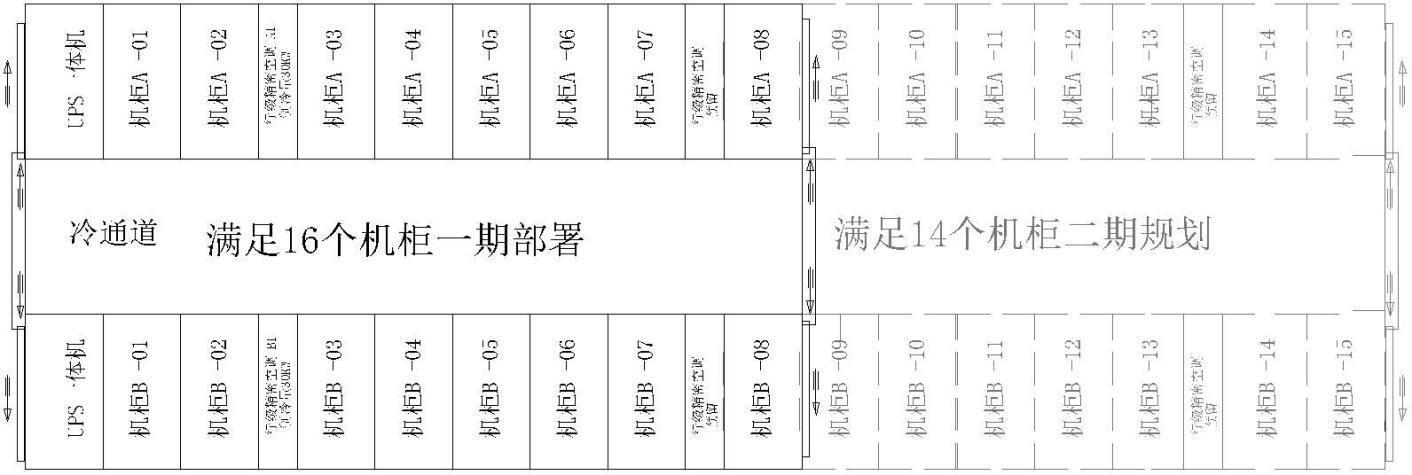 建设目标本项目目标在于借助于数字化转型建设的契机，搭建兴发铝业私有云。通过私有云的建设及结合多云管理平台，建立起一朵完善的体系云架构，满足和适应集团快速增长所需的环境和工具，同时也藉由私有云的建立来提升兴发铝业IT部门战略地位，达到统一管理、统一技术架构、统一客户账户、统一数据，有效促进集团集中IT基础架构、公司化治理，解决企业周期性基础设施建设投入弊端。本此招标范围为云平台的云计算服务器、独立应用服务器和存储柜、备份系统，为下一步建设云平台铺路。网络拓扑图如下：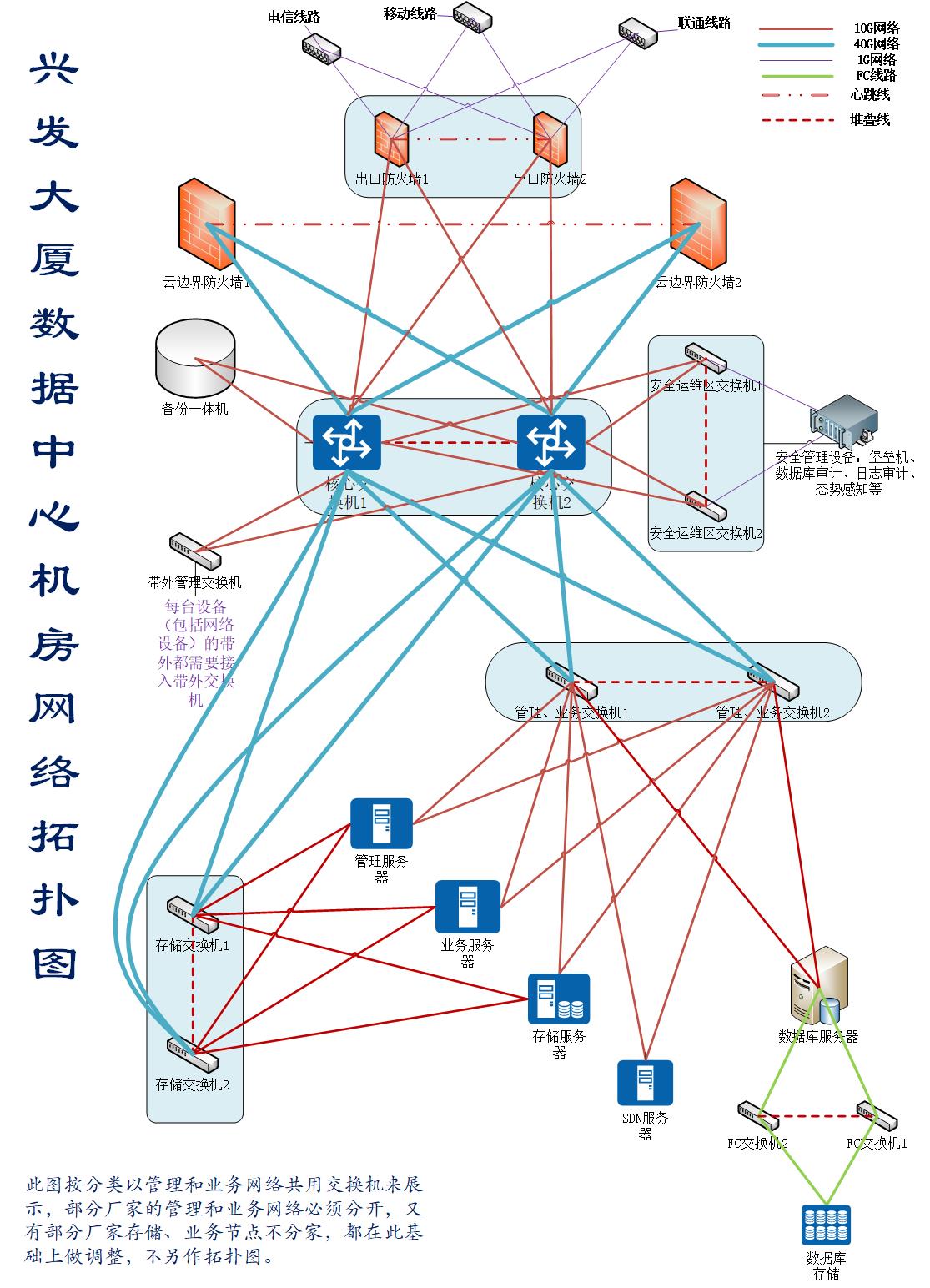 服务器设备机柜布置图：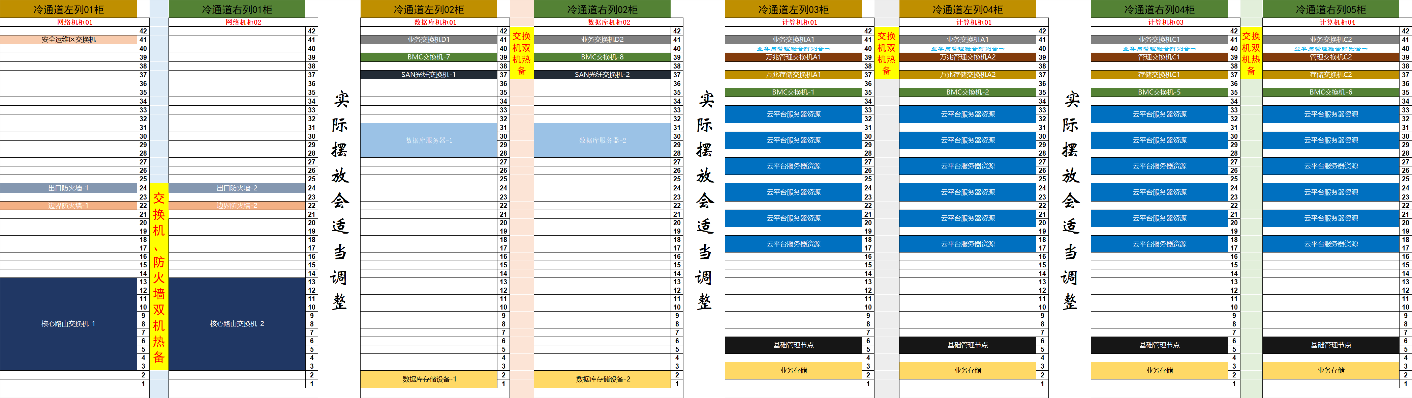 物理设备资源需求云计算资源服务器设备需求本期云计算资源服务器设备使用高扩展能力的2U机架式服务器8台，配备英特尔最新一代CPU，主频≥2.1GHz，物理CPU核心数≥18核、内存总容量≥5TB，内存条频率为2933MHz。★注： 由于第一批服务器采购已选择华为服务器，为着确保私有云建设的硬件兼容性，本批云计算服务器不能选择华为服务器。 如果选择华为服务器，视为弃标。独立计算与存储设备需求本期需要另外有采购独立计算与存储设备1套，用于ERP的独立布署应用，此套设备不属云平台硬件，服务器设备使用高扩展能力的4U机架式服务器，配备英特尔最新一代CPU（单独不低于4路），主频≥2.1GHz，物理CPU核心数≥20核、内存总容量≥1TB，内存条频率为2933MHz；存储柜使用高护展能力的2U机架式盘柜，混闪存储架构总容量不低于20T的容量要求。★注： 由于第一批专用服务器和存储柜采购已选择华为专用服务器，为确保能顺利组建双活集群，本次专用服务器和存储柜只能选择华为服务器和存储柜。 如果选择其它专用服务器和存储柜，视为弃标。备份资源需求备份系统需80T可用存储空间（包含硬件资源和软件授权），或按源端授权许可	20个客户端LAN和SAN备份、	30个虚拟机备份许可（不限宿主机和CPU数量）。支持多中心部署。主要备份数据库、文件资料、关键虚机。设备基本技术参数说明：（1） 供应商必须对本项目的所有设备进行报价。（2） 本项目技术要求中带“★”的参数必须满足，未响应或不满足将导致废标，带“▲”的为加分项，满足加分，不满足不扣分。（3）以下所列的技术参数和技术要求为货物的最基本要求，只作为投标人报价的参考，并无指定。投标人可根据设备的实际情况，选用技术参数优于或等于的产品进行投标，并列明详细的技术参数、品牌、型号及产地等。虚拟化服务器-计算节点（8台）独立计算与存储设备需求（1套）1）计算（1台）2）存储柜（1台）备份系统（1套）设备清单应标时请详细列明具体品牌、配置、型号等详细。评分体系与标准1、评标步骤：评标委员会先进行资格预审，对通过预审的投标文件进行技术评审，选定最高分的3到5家入围，再进行商务及价格的详细评审，最后评标委员会出具评标报告。2、评分及其统计：按照评标程序、评分标准以及权重分配的规定，评标委员会各成员分别就各个投标人的技术状况、商务状况及其对招标文件要求的响应情况进行评议和比较，评出其技术评分和商务评分、价格评分相加得出其综合得分第一章、资格、符合性评审条款评分标准第五部分  招标文件附件附件1：投标文件封面格式（商务标）附件2：投标文件封面格式（技术标）附件3：投标书格式附件1：投标文件封面格式（商务标）正本（副本）数据中心建设项目（服务器、备份设备）投 标 文 件（商务标）投标人（盖章）：法定代表人或授权委托代理人（签字或盖章）：日      期：   年  月  日附件2：投标文件封面格式（技术标）正本（副本）数据中心建设项目（服务器、备份设备）投 标 文 件（技术标）投标人（盖章）：法定代表人或授权委托代理人（签字或盖章）：日      期：   年  月  日附件3：投 标 书目    录1.投标函2.法定代表人身份证明3.授权委托书4.投标保证金5.资格审查资料6.产品质量执行标准及承诺7.关于投标人资格的声明函8.招投标廉政协议书1.投标函致：广东兴发铝业有限公司我方已收到上述邀请招标所提供的一切有关投标文件，现根据招标文件和其它相关文件的要求，经研究决定，我公司愿成为贵单位所需物资之供货商：具体质量、数量、价格以中标文件为依据，以购销合同及投标书内容的要求为履行准则。我方郑重承诺：我方所中标的项目，其各项指标均符合国家标准，并达到贵方要求，保证在供货期，保用期及售后服务上确保贵方需求。投 标 人：                                        （盖章）单位地址：                                                 法定代表人或其委托代理人：                                  （签字或盖章）邮政编码：                电话：              传真：                   日期：                 年          月        日2.法定代表人身份证明（张贴证明文件加盖公章）3.法定代表人授权委托书致：广东兴发铝业有限公司本授权委托书声明：                     为中华人民共和国合法企业，法定地址：                        。本企业法定代表人             （姓名）  现授权我单位            （被授权人姓名）  为我公司（厂）代理人，该代理人全权办理针对贵司                    （项目名称）的投标、谈判、签约等具体工作，并签署全部有关的文件、协议及合同。我公司（厂）对被授权人所签署的全部有关的文件、协议及合同付全部经济与法律责任。在撤消授权的书面通知以前，本授权书一直有效。被授权人签署的所有文件（在授权书有效期内签署的）不因授权的撤消而失效。投   标   人：                        （公章）被授权人签名：                            授权人签名：                职        务：                            职      务：              日        期：    年   月   日            日      期：    年   月   日  4.投标保证金（张贴汇款单据或我司收据加盖公章）5.资格审查资料(除本表外可加文字说明)5.1、投标人基本情况表附《营业执照》（副本）、《一般纳税人证明》复印件5.2、财务状况注：申请人银行信誉应提供例如银行资信等级、银行信贷证明等相关证明文件。投标人必须如实填写并上报，如发现瞒报、虚报等失实情况，将取消其投标资格。申请人：                     （公章）   授权代表（签字）：                     近3年完税证明（一年一期）（请参标单位提供详细附表）近3年发生的诉讼及仲裁情况注：（1）本表为调查表。不得因投标人发生过诉讼及仲裁事项作为废标处理或作为量化因素或评分因素，除非其中的内容涉及其他规定的评标标准，或导致中标后合同不能履行。（2）诉讼及仲裁情况是指发生于项目招投标和中标合同履行过程中发生的诉讼和仲裁事项，以及投标人认为对其生产经营活动产生重大影响的其他诉讼及仲裁事项。（3）诉讼包括民事诉讼和行政诉讼；仲裁是指争议双方的当事人自愿将他们之间的纠纷提交仲裁机构，由仲裁机械以第三者的身份进行裁决。（4）“案由”是事情的原由、名称、由来，当事人争议法律关系的类别，或诉讼仲裁情况的内容提要。如“工程款结算纠纷”。（5）“双方当事人名称”是指投标人在诉讼、仲裁中原告（申请人）、被告（被申请人）或第三人的单位名称。（6）诉讼、仲裁的起算时间为：提起诉讼、仲裁被受理的时间，或收到法院、仲裁机构诉讼、仲裁文书的时间。（7）诉讼、仲裁已有处理结果的，应附材料见第二章“投标人须知”3.5.5；还没有处理结果，应说明进展情况，如某某人民法院于某年某月某日已经受理。（8）如近3年没有发生的诉讼及仲裁情况，投标人在编制投标文件时，删除表格，另声明“经本投标人认真核查，本投标人近3年没有发生诉讼及仲裁纠纷，如不实，构成虚假，自愿承担由此引起的法律责任。特此声明。”（9）按政府发改政策〔2009〕1313号文的解释，“项目招投标和中标合同履行过程中发生的诉讼及仲裁事项”是指：① 既包括投标人作为原告（申请人），也包括投标人作为被告（被申请人）或作为第三人。② 既包括投标人与项目业主发生的诉讼及仲裁，也包括项目招投标和中标合同履行过程中投标人与其他人（法人、其他组织或个人）发生的诉讼及仲裁。③ 既包括因外部纠纷引起的诉讼及仲裁，也包括投标人在招投标和中标合同履行过程中因投标、转包、分包、设备和材料采购、劳动合同等内部纠纷引起的诉讼及仲裁。④ 不管判决和裁定、仲裁裁决的结果如何，或在诉讼及仲裁过程中和解（调解）结案或撤诉（撤回仲裁申请）等，只要是被人民法院或仲裁委员会受理的诉讼及仲裁事项都应申报。⑤ 投标人隐瞒招标文件要求提供的“近3年发生的诉讼及仲裁情况”，拒不申报或不全部申报诉讼及仲裁信息，或者提供“经本投标人认真核查，本投标人近3年没有发生诉讼及仲裁纠纷”的虚假、引人误解的声明信息，属于《招标投标法》第三十三条规定的弄虚作假行为。资产负债表（请参标单位提供详细附表）现金流量表（请参标单位提供详细附表）纳税信用评价表（请参标单位提供详细附表）5.3、2017~2019年度中国地区销售业绩表申请人：                     （公章）   授权代表（签字）：                     5.4、质量管理体系注：申请人须提供有效证明文件。应附通过ISO9000质量管理体系认证证书及相关荣誉证书等材料的复印件申请人：                     （公章）   授权代表（签字）：                     6.产品质量执行标准及承诺致：广东兴发铝业有限公司我公司对（项目名称）                    进行投标，将严格按照标国标		           	组织生产和供应，现将材料生产和验收标准承诺如下：1、材料壁厚：分别符合										标准。2、性能指标：分别符合										标准。3、承诺所供应的“           ”牌材料为我公司生产并供应的唯一性和真实性；4、确保“              ”材料符合		     				标准。5、提供由国家质量监督检验中心出具的检验报告。6、提供产品质量管理体系认证证书、产品国家免检证书、产品质量认证证书等。7、如有漏检的不合格产品，保证在第一时间无条件退换。8、如果我方供应的材料质量达不到国家标准及投标文件中的承诺，我方愿意承担所有因产品质量问题给招标方造成的损失9、我公司对贵司材料进行投标，将严格按照国标供应和行业标准供应。如果我方供应的材料质量达不到行业标准及投标文件中的承诺，我方愿意承担所有因产品质量问题给招标方造成的损失。投 标 人：                      （盖章）  单位地址：                                                                                        日    期：            年       月      日7.关于投标人资格的声明函项目名称：                            致：                                  （招标人名称）我公司(厂)愿意针对                      项目进行投标，投标文件中所有关于投标人资格的文件、证明、陈述均是真实的、准确的。若违背，我公司(厂)承担由此而产生的一切法律后果。投标人：         （公章）投标人代表：（签字） 日期：     年   月   日8.招投标廉政协议书为共同维护商业活动公平竞争秩序，保证双方在业务交往活动中做到诚信、廉洁、高效和共赢，特订本协议如下：1.双方在合作过程中，自觉遵守国家法律、法规，按照《中华人民共和国反不正当竞争法》、《中华人民共和国招标投标法》、《关于禁止商业贿赂行为的暂行规定》以及其他相关规定开展商业交易活动。2.在邀标资格确定、投标、开标与评标过程中，做到公平、公正、公开，禁止暗箱操作。甲方监察部门或其授权人员按照规定对招投标项目实施监督，对于乙方有关招投标的投诉和举报，监察部门认真调查，秉公处理，及时回复。3.双方相关工作人员及其亲属不得收受对方馈送的现金、贵重物品、有价证券等，不得要求或接受对方为其住房建修、婚嫁以及出国等提供资助，不得介绍亲友从事与双方合作有关的业务活动，不得收受回扣，不得参加影响公正执行公务的高档娱乐、宴请、健身或旅游活动，不得报销应由个人支付的费用。4.双方相关工作人员不得为谋取私利私下就材料供应、数量变化、材料质量问题处理等进行私下商谈或者达成默契。5.不做违反商业道德、扰乱正常竞争秩序，有损双方形象的事情，不围标、串标，不泄露双方机密，不排挤其他经营者的公平竞争，不在预决算、招投标和商务报价中弄虚作假或恶意高估冒算。7.若有违反以上条款或违反其他商业道德与市场规则的情况，一经核实，视情节轻重，终止双方的合作。8.发现对方人员有受贿或者索贿行为以及徇私舞弊、滥用职权、严重渎职等情况时，有义务向对方监察或相关部门举报。9.本协议份数应不少于主合同正式份数，视同主合同的附件进行管理，主合同正本均需附本协议并妥善保管。10.本协议有效期与主合同或交易事项期限相同。11、如有违法行为，列入兴发供应商黑名单，永不录用。甲      方：                               乙      方：法定代表人：                               法定代表人：签订日期：              年      月     日序号项目联系人电话传真一商务梁惠锡136227209270757-87390191一商务黄泳恩13246842148二投标保证金退款郑燕金15813612147三技术甘忠新1589955502515899555025四监督潘耀淦138098150810757-85387622四监督廖文桦139299884470757-87336859指标名称参数要求投标方响应情况说明设备类型2U机架式服务器★CPU配置≥2颗至强二代可扩展处理器；主频≥2.1G HZ，每cpu≥ 18物理核。★内存配置≥512GB 2933MHz DDR4内存，单根内存≥32GB，支持≥24根DDR4内存，支持RDIMM或LRDIMM。存储配置≥2块800G SSD SAS硬盘，用于系统盘存储配置≥8个2.5寸热插拔硬盘槽位，可扩展至≥16个2.5寸热插拔硬盘SAS/SATA槽位，可配置≥4个NVMe SSD盘，且全部硬盘可在不打开主机箱盖的情况下热插拔维护。支持双M.2 SSD★阵列卡RAID阵列卡要求直通功能，满足VMWARE,OPENSTACK兼容性要求.★网卡配置≥2*1GE千兆网口，≥4*10GE万兆网口(含万兆多模光模块)，要求支持RoCE v2协议 I/O插槽最多提供≥8个标准PCIE3.0插槽。支持8个半高半长GPU卡或者2个全宽全长的GPU卡。电源与风扇2个≥750w白金版热插拔冗余电源；4个热拔插风扇，支持N+1冗余。管理特性配置≥1Gb专用管理网口，提供全面的故障诊断、自动化运维、硬件安全加固等管理特性；BMC支持SNMP、IPMI2.0等标准接口；提供基于HTML5/VNC KVM的远程管理界面；支持免CD部署和Agentless特性简化管理复杂度。产品资质为保障硬件可靠性，相关产品需通过国家3C认证，提供ISO 9001质量认证、提供环境管理体系ISO 14001认证、服务器节能认证等证书及相关产品的原厂授权函。产品资质所投标机型在官方网站中文资料齐全，包含中文版（产品彩页、规格白皮书、兼容性列表、用户指南、安装升级指南等）产品资质★所投标机型在VMware、阿里云、华为云、华三云、浪潮云、青云的至少五家的兼容机型列表中，提供证明加盖原厂公章。保修售后硬件原厂三年保修（厂家授权函原件）其它要求标配导轨*1其它要求★注： 由于第一批服务器采购已选择华为服务器，为着确保私有云建设的硬件兼容性，本批云计算服务器不能选择华为服务器。 如果选择华为服务器，视为弃标。指标项目技  术  要  求投标方响应情况说明机箱标准4U服务器，可支持导轨及理线架处理器要求处理器类型：支持Intel® Xeon® Scalable Processors (TDP up to 205W)系列处理器处理器要求支持配置数量：≥4颗skylake/cascade lake处理器(带散热器)处理器要求★本次配置数量：4颗至强第二代6系列可扩展处理器，主频≥2.1G HZ，每cpu≥ 20物理核，支持DDR4-2933MHz内存。内存要求总体要求：支持高级内存纠错（ECC）、内存镜像（Ememory mirroring）、内存热备（rank sparing）等高级功能，最大支持≥3T内存容量，支持2933MHz工作频率内存要求内存最大可扩展数量：≥48个内存插槽内存要求内存类型：支持RDIMM/LRDIMM内存;支持主流厂商内存颗粒；支持非易失性DCPMM内存内存要求★本次配置内存数量：≥16 * 64GB = 1TB 2933 MHz本地存储总体要求：可支持24个2.5英寸硬盘槽位，支持SAS/SATA/NVMe接口，支持2个内置的M.2 SSD硬盘，支持NVMe PCIe SSD硬盘，支持硬盘热拔插本地存储本次配置：2块≥800GB 2.5 SSD 12Gbs 热插拔硬盘标准接口2个USB3.0接口，1个VGA接口， 1个管理网口RAID支持★支持12Gb/s SAS RAID; 支持SAS/SATA/NVME混合模式; 提供RAID 0/1/5/10/50；缓存≥2G，配置超级电容网络接口支持标准1Gb/10Gb/25Gb/40G/100Gb以太网络,支持1/2/4个以太网接口或光纤网络接口网络接口★本次配置网卡数量：≥2个10Gb光网口，HBA卡 ≥4个FC 32Gb 光口（含多模模块）I/O扩展槽及配置支持≥8个PCIe3.0 x8插槽，≥2个PCIe3.0 x16插槽电源模块配置1100W或以上冗余热插拔电源数量≥2个，并提供配套的电源连接线散热配置≥4个冗余热插拔风扇。风扇支持免工具热插拔维护。风扇转速自动调节；风流向前进后出；具备防回流设计环境温度5-45℃，提供产品彩页管理功能支持远程管理控制，例如IPMI2.0，SNMP，Redfish等，标配故障诊断屏安全可信支持可信平台TPM或TCM模块保修售后硬件原厂三年保修，7x24x4 原厂工程师带备件上门现场支持服务（厂家授权函原件）其它要求标配导轨*1、理线架*1其它要求★注： 由于第一批专用服务器采购已选择华为专用服务器，为确保能顺利组建双活集群，本次专用服务器只能选择华为服务器。 如果选择其它专用服务器，视为弃标。其它要求对标的服务器型号为华为的FusionServer Pro 5885H V5。指标项目技  术  要  求投标方响应情况说明机箱标准2U服务器，可支持导轨及理线架控制器★双控制器冗余架构，支持热插拔更换，支持可扩展控制器★实配控制器数量≥2，双活工作模式控制器★每控制器≥64GB缓存（不含任何性能加速模块或缓存卡等）
带断电保护功能，出现电源故障时，可提供充足的电源，将高速缓存内容转储至非易失性内部存储设备上（非通用服务器架构）存储磁盘容量要求支持SAS SSD、SAS、NLSAS硬盘，并支持混插存储磁盘容量要求槽位≥24个 2.5寸盘，支持可扩展存储磁盘容量要求★本次配置：企业级热插拔硬盘 2.5寸 
SSD总容量≥5TB 单盘不低于800GB 12Gbps 3dwd，
HDD总容量≥15TB 单盘不低于1.8TB 12Gbps 转速不低于10K RAID支持支持 RAID 0/1/5/6/10/50；支持RAID组动态扩展网络接口★网卡数量：≥4个10Gb光口，HBA FC 32Gb光口≥4个（含多模模块）网络协议同时支持NFS、CIFS、FTP、HDFS,任何情况下都不需要客户机安装任何软件或驱动程序实用功能 ★存储快照，为不同时间点的数据创建可恢复的快照副本，故障发生后可以选择将数据恢复到相应时间点的状态，并且恢复某个时间点的快照时，其他时间点快照不丢失实用功能 ★在线扩容，添加硬盘、添加扩展柜、固件升级等均可以在数据运行的条件下进行，无需停机实用功能 精简配置，分配空间后不会马上占用磁盘容量，按实际使用量占用，可提高存储空间利用率实用功能 支持重删功能，提升空间的有效利用率（但暂时不需要配置授权）实用功能 ★数据自动分层功能，可实现多层数据分层，系统自动将动态热点数据提升至高速SSD盘中，以解决动态数据热点的性能问题，实现热点数据的加速，配置全容量许可后续扩容无需额外购买许可实用功能 ★支持基于存储产品自身的同步和异步复制功能，基于FC、Lan接口的同步复制功能，达到秒级复制，基于FC链路复制。本次招标远程复制使用永久许可(SAN与NAS共用)2个。其中1套用于之前同系列存储柜。实用功能 ★存储双活功能，在不加额外网关的情况下可以实现同厂商存储组成双活阵列，在一台阵列故障的情况下，主机IO访问可以无缝切换到另外一台阵列而不会中断业务。本次招标阵列双活使用永久许可(SAN与NAS共用)4个。其中3套用于之前同系列存储柜。电源模块双路冗余热插拔电源数量≥2个，并提供配套的电源连接线 管理功能支持远程管理控制，配置中文图形化管理软件，实现性能监控和分析、存储、服务器、网络统一管理保修售后硬件原厂三年保修，7x24x4 原厂工程师带备件上门现场支持服务
（厂家授权函原件）其它要求标配导轨*1、理线架*1★注： 由于第一批存储柜采购已选择华为存储柜，为确保能顺利组建双活集群，本次专用存储柜只能选择华为存储柜。 如果选择其它专用存储柜，视为弃标。对标的存储柜型号为华为的OceanStor 5210 V5。项目名称 指标名称参数要求投标方响应情况说明备份服务器硬件设备类型机架式服务器备份服务器硬件★CPU配置≥2颗至强可扩展处理器；主频≥2.1G HZ，每cpu≥ 8物理核；备份服务器硬件★内存内存：配置≥128G，内存插槽≥24个备份服务器硬件硬盘★实际配置容量：有效可用容量≥80TB；备份服务器硬件硬盘要求采用Raid6硬盘保护机制，同一RAID组在同一时间可以允许任意2块磁盘失效而不丢失数据，且至少1块热备磁盘；配置RAID控制器，操作系统和数据存储空间分别在不同的RAID组；备份服务器硬件★网卡配置≥2*1GE千兆网口，≥4*10GE万兆网口(含光模块)备份服务器硬件风扇、电源	双冗余、热插拔电源和风扇备份服务器硬件其它支持中文BIOS界面，提供官网链接及对应官网中文界面截图加盖原厂公章。备份服务器硬件其它服务器厂商具备权威机构颁发的ISO28000体系证书，提供证书证明加盖原厂公章。备份服务器硬件其它投标机型在官方网站中文资料齐全，包含中文版（产品彩页、规格白皮书、兼容性列表、用户指南、安装升级指南等）备份服务器硬件服务原厂3年维保服务备份软件要求基本要求★	提供集中统一的备份管理平台，实现多云环境、物理环境、虚拟环境等多种混合环境的统一备份管理，支持主流Linux/Windows平台上的文件、操作系统及各主流数据库的在线备份，支持各种主流的备份存储设备。永久许可，最终用户名为“广东兴发铝业有限公司”备份软件要求基本要求中文管理操作界面，软件安装配置应简单容易；具备简便、直观和友好的图形操作管理界面，备份/恢复有图形进度显示；能满足分布网络集中式管理的需求；备份软件要求★授权配置授权方式有按源端数量或目标端容量计算，二选一应标：一、按容量授权：
配置80TB容量的重复数据删除及永久增量备份功能使用许可，不限源端形式和数量。二、按源端授权：1个管理控制台许可，不限部署管理服务器端数量；	20个客户端LAN和SAN备份，含系统、文件、数据库备份功能；	30个虚拟机备份许可（不限宿主机和CPU数量），或10个宿主机备份许可（不限虚拟机数量和数据量）；		重复数据删除许可80TB，含源端、目标端重复数据删除功能；	不限备份前后端数据量。	备份软件要求重复数据删除功能	★内置重复数据删除功能，能根据所备份对象的类型进行智能消重，以缩短备份时间，节省存储空间。备份软件要求重复数据删除功能▲内嵌并行重删功能，可做去重数据库的横向扩展。支持跨越虚拟环境和物理环境。支持全局去重功能，支持广域网环境去重功能，支持对分支机构之间去重后的数据再进行比对后全局二次去重。支持数据复制功能，将已源端去重的数据远程复制到IDC机房，实现数据级的容灾。去重数据库即使损坏也不影响数据恢复。备份软件要求★SQL备份对SQL数据库可以进行全备份、增量备份和日志备份，基于块级备份技术实现一次全备份、永久增量备份；在全中文图形化界面下，可将SQL数据库恢复到指定的时间点，可实现单表恢复；全图形化界面下，可用备份软件策略在异机的不同路径进行自动化恢复；支持将SQL数据库从备份存储的数据副本直接挂载使用。投标时提供软件厂商盖章的挂载功能、单表恢复功能截图。备份软件要求★虚拟机无代理备份官方支持VMware、OpenStack等多种虚拟机的无代理备份，支持单机和集群部署环境，有成熟的软件模块，提供图形化向导界面。虚拟化应用均支持以虚拟机、资源池和整个集群为单位进行备份保护保护，无需在虚拟机内部安装任何代理软件；
支持自动发现新增、变更的虚拟机，可自动将新增、变更的虚拟机纳入到备份作业中，按照既有保护策略进行保护，无需人工干预。备份软件要求▲MSSQL的即时恢复支持MSSQL的即时恢复，无需恢复数据到生产存储中，可直接利用服务器磁盘上的MSQL备份数据快速启动数据库用于测试或应急。备份软件要求▲逻辑卷备份和单文件恢复支持逻辑卷备份和单文件恢复，在备份拥有大量小文件的文件系统时，支持对文件系统进行逻辑卷块级备份，并能从中恢复单个文件。支持加速备份功能，在进行文件系统、虚拟机、数据库以及NAS的全备份时，能够快速定位并仅备份增量的数据，然后自动在后台合成一个全备份的恢复点，这样用传统增量备份的时间即可完成全备份，从而大幅提高备份速度，满足关键系统对缩短备份窗口以及快速恢复的要求。备份软件要求▲备份多种粒度恢复支持虚拟机的一次备份多种粒度恢复，通过对虚拟机的整体单次备份，能够从中恢复虚拟机、单个磁盘文件、单个文件、数据库；对于粒度恢复，不论是备份还是恢复过程都无需任何缓存空间。在备份的过程中完成对虚拟机内内容的索引，备份完成后即可在备份软件界面中直接浏览和恢复虚拟机中的文件，简化恢复操作提高恢复性能。备份软件要求支持各种备份设备	支持各种备份设备包括磁盘、物理磁带库、虚拟带库、OST设备、云存储等，并支持将数据直接备份到上述任一类型设备上。备份软件要求支持各种备份设备	支持通过NDMP协议对网络附加存储设备（NAS）的备份和恢复，支持主流的NAS供应商，包括EMC、NetApp、Huawei、IBM、HP、Hitachi、DELL等。备份软件要求▲支持操作系统备份和裸机恢复功能	支持操作系统备份和裸机恢复功能，支持各种主流平台（包括AIX、HP-UX、Solaris、Linux和Windows）的操作系统在线备份，在需要时可以迅速从裸机状态直接恢复操作系统，无需重新安装操作系统、驱动程序和应用软件。整个系统能够应支持频繁的系统自动备份，能够保证恢复到最近备份时间点配置。备份软件要求▲异机恢复支持原机和异机恢复，支持将物理机恢复到虚拟环境，支持将虚拟机恢复到其他虚拟环境中。恢复时支持采用网络、光盘和U盘等多种引导方式。支	持各种类型数据包括文件、数据库、虚拟机等的异机恢复，提供恢复演练功能，帮助用户在本地或异地容灾站点快速的进行数据恢复测试演练验证备份软件要求▲连续数据复制内嵌文件系统、虚拟机、SQL Servr连续数据复制功能。
支持低带宽网络实现数据复制，不依赖于任何存储和FC网络。支持带宽管理功能，可以控制数据复制对带宽的占用。支持字节级复制技术，仅复制变化的字节，以节省网络带宽。
提供统一的控制台实现对在线文件系统及各种应用的实时数据连续复制，实现应用级容灾。支持对应用和文件的多对一及一对多复制。
可定期在备机端创建应用一致性快照，并可挂载快照副本进行应用查询和一致性验证。支持从目标主机还原数据到源主机。
连续复制功能能够与备份技术集成，自动在备机实现对生产数据的在线备份，以减少对生产主机的影响。备份软件要求防勒索病毒内嵌一键防勒索病毒功能，通过蜜罐文件自动检测客户端是否被勒索病毒攻击，当发现蜜罐文件被篡改，立刻发出攻击警告；
防止任何非备份软件进程修改备份磁盘上的数据；
投标时提供软件厂商盖章的防勒索病毒功能截图备份软件要求▲LAN-Free备份支持LAN备份和LAN-Free备份方式，也能满足未来可能使用的Server-Free的备份方式。LAN-Free备份既支持传统物理环境包括主流UNIX/Linux/Windows平台，也支持虚拟化环境包括VMware和Hyper-V，可以支持采用服务器内磁盘、磁带库、及VTL等各种备份设备实现LAN-Free备份。支持新型的LAN-Free备份方式，无须业务服务器直接连接和管理备份介质，支持安装在业务服务器上的备份客户端程序通过SAN网络将备份数据直接发送给备份服务器，由备份服务器控制对存储介质的写入，这样备份系统的客户端数量可大量扩展，且备份设备的变化不会对业务服务器造成影响。且新型的LAN-Free备份方式支持采用多块8Gb或多块16Gb光纤通道卡负载均衡备份，以提高备份性能和可靠性。备份软件要求▲Docker容器备份	支持Docker容器环境的持久化存储数据的备份，采用图形化配置方式,且是经过Docker认证的容器数据保护方案。备份软件要求▲文件归档	内嵌文件归档功能，能直接将文件系统上的3个月以上未访问的文件归档到云存储中，归档后的文件在原址保留存根，用户可以通过存根直接发起对归档文件的回调和访问。无需管理员配合进行恢复，可自助回调；	支持对归档之后的文件实现内容索引和搜索功能，通过文件的关键字或其他属性可以实现对备份或归档文件的快速搜索。	对文件归档后的数据进行备份，备份和归档通过一个流程实现，永久增量加合成全备份方式实现，无需多次扫描，降低备份归档对存储系统的影响。	投标时提供软件厂商盖章的文件归档功能截图。备份软件要求数据加密功能备份数据以封闭格式存储，非tar、cpio等标准通用格式。支持对备份数据的加密功能，支持包括AES、3-DES在内至少两种加密算法（请列出）。备份软件要求资质要求软件产品具备中国信息安全认证中心（ISCCC）颁发的国家信息安全产品认证的数据备份与恢复类产品认证，要求提供证书编号，并可在ISCCC的网站上查询验证；软件产品具备中华人民共和国公安部颁发的计算机信息系统安全专用产品销售许可证（MOPS），要求提供销售许可证的证书编号，并可在公安部的网站上查询验证；备份软件要求服务3年5×8原厂远程技术支持服务，提供原厂商400售后服务电话备查。
工程师上门安装调试及现场培训备份软件要求软件验收软件交付时需按照项目要求对功能逐一测试。如系统测试中发现性能指标或功能上不符合标书和合同时，将被看作性能不合要求，设备使用单位有权废标、拒绝付款并要求赔偿。
对所有备份任务完成一次恢复演练测试，交付恢复演练结果。恢复演练测试需要有软件实施工程师与客户备份管理员共同参与，并签字确认。	验收时提供原厂盖章的软件配置清单及官网查询链接，包含各个模块的数量和序列号。如发现软件盗版，投标人需赔付合同金额10倍罚金。备份软件要求其它要求标配导轨*1、理线架*1项目名称 指标名称参数要求投标方响应情况说明虚拟化服务器（8台）★CPU	配置≥2颗至强二代可扩展处理器；主频≥2.1G HZ，每cpu≥ 18物理核。虚拟化服务器（8台）★内存配置≥512GB 2933MHz DDR4内存虚拟化服务器（8台）存储配置≥2块800G SSD SAS硬盘虚拟化服务器（8台）★阵列卡RAID阵列卡要求直通功能，满足VMWARE,OPENSTACK兼容性要求.虚拟化服务器（8台）★网卡配置≥2*1GE千兆网口，≥4*10GE万兆网口(含万兆多模光模块)，要求支持RoCE v2协议虚拟化服务器（8台）保修硬件原厂三年保修（厂家授权函原件）虚拟化服务器（8台）★其它要求非华为服务器专用服务器（1台）★CPU	配置4颗至强第二代6系列可扩展处理器，主频≥2.1G HZ，每cpu≥ 20物理核。专用服务器（1台）★内存≥16 * 64GB = 1TB 2933 MHz专用服务器（1台）存储2块≥800GB 2.5 SSD 12Gbs 热插拔硬盘专用服务器（1台）★阵列卡★支持12Gb/s SAS RAID; 支持SAS/SATA/NVME混合模式; 提供RAID 0/1/5/10/50；缓存≥2G，配置超级电容专用服务器（1台）★网卡≥2个10Gb光网口，HBA卡 ≥4个FC 32Gb 光口（含多模模块）专用服务器（1台）保修硬件原厂三年保修，7x24x4 原厂工程师带备件上门现场支持服务（厂家授权函原件）专用服务器（1台）★其它要求华为服务器专用存储柜（1套）★控制器实配控制器数量≥2，双活工作模式专用存储柜（1套）★控制器每控制器≥64GB缓存专用存储柜（1套）★存储磁盘容量企业级热插拔硬盘 2.5寸 SSD总容量≥5TB 单盘不低于800GB 12Gbps 3dwd，HDD总容量≥15TB 单盘不低于1.8TB 12Gbps 转速不低于10K专用存储柜（1套）★网络接口≥4个10Gb光口，HBA FC 32Gb光口≥4个（含多模模块）专用存储柜（1套）实用功能★存储快照专用存储柜（1套）实用功能★在线扩容专用存储柜（1套）实用功能★数据自动分层功能配置全容量许可后续扩容无需额外购买许可专用存储柜（1套）实用功能★远程复制使用永久许可(SAN与NAS共用)2个专用存储柜（1套）实用功能★阵列双活使用永久许可(SAN与NAS共用)4个专用存储柜（1套）保修硬件原厂三年保修，7x24x4 原厂工程师带备件上门现场支持服务（厂家授权函原件）专用存储柜（1套）★其它要求华为存储柜备份服务器硬件（1套）★CPU≥2颗至强可扩展处理器；主频≥2.1G HZ，每cpu≥ 8物理核；备份服务器硬件（1套）★内存配置≥128G备份服务器硬件（1套）★硬盘有效可用容量≥80TB备份服务器硬件（1套）★网卡配置≥2*1GE千兆网口，≥4*10GE万兆网口(含光模块)备份服务器硬件（1套）服务原厂3年维保服务备份软件要求★基本要求	提供集中统一的备份管理平台，实现多云环境、物理环境、虚拟环境等多种混合环境的统一备份管理，支持主流Linux/Windows平台上的文件、操作系统及各主流数据库的在线备份，支持各种主流的备份存储设备。永久许可，最终用户名为“广东兴发铝业有限公司”备份软件要求★授权配置授权方式有按源端数量或目标端容量计算，二选一应标：一、按容量授权：
配置80TB容量的重复数据删除及永久增量备份功能使用许可，不限源端形式和数量。二、按源端授权：1个管理控制台许可，不限部署管理服务器端数量；	20个客户端LAN和SAN备份，含系统、文件、数据库备份功能；	30个虚拟机备份许可（不限宿主机和CPU数量），或10个宿主机备份许可（不限虚拟机数量和数据量）；		重复数据删除许可80TB，含源端、目标端重复数据删除功能；	不限备份前后端数据量。	备份软件要求★重复数据删除功能内置重复数据删除功能，能根据所备份对象的类型进行智能消重，以缩短备份时间，节省存储空间。备份软件要求★SQL备份对SQL数据库可以进行全备份、增量备份和日志备份，基于块级备份技术实现一次全备份、永久增量备份；在全中文图形化界面下，可将SQL数据库恢复到指定的时间点，可实现单表恢复；全图形化界面下，可用备份软件策略在异机的不同路径进行自动化恢复；支持将SQL数据库从备份存储的数据副本直接挂载使用。备份软件要求★虚拟机无代理备份官方支持VMware、OpenStack等多种虚拟机的无代理备份，支持单机和集群部署环境，有成熟的软件模块，提供图形化向导界面。虚拟化应用均支持以虚拟机、资源池和整个集群为单位进行备份保护保护，无需在虚拟机内部安装任何代理软件；支持自动发现新增、变更的虚拟机，可自动将新增、变更的虚拟机纳入到备份作业中，按照既有保护策略进行保护，无需人工干预。备份软件要求服务3年5×8原厂远程技术支持服务，提供原厂商400售后服务电话备查。
工程师上门安装调试及现场培训序号评审内容1满足投标人资格要求2投标文件齐全，盖章、签字有效3投标商务服务没有实质性不响应或重大偏离4投标价格固定唯一，且没有超过最高限价5没有被评标委员会认定投标人低于成本报价6按规定提交足够投标保证金7投标有效期满足要求8满足招标文件中带“★”号的条款和指标，且符合招标文件的其他要求，没有偏离的数据中心建设项目工程_竞选评分表数据中心建设项目工程_竞选评分表数据中心建设项目工程_竞选评分表数据中心建设项目工程_竞选评分表数据中心建设项目工程_竞选评分表数据中心建设项目工程_竞选评分表数据中心建设项目工程_竞选评分表考评考评考评范围评分标准分值得分备注方向方向考评范围评分标准分值得分备注技术部分对招标文件技术条款的响应程度对招标文件技术条款的响应程度对招标文件技术要求的响应程度。无偏离项得20分，普通项每负偏离1项扣1分，扣完为止；▲每符合一项增加1分，最多加10分。30技术部分厂商能力厂商能力知名服务器主流厂商，中国X86服务器市场主导品牌（需提供近两年IDC发布的中国X86服务器年度出货量排名前五的有效证明）得2分，不满足不得分；备份产品技术成熟、运行稳定，有较高的全球市场占有率，在中国市场被广泛使用。投标软件在最近连续3年内位于Gartner魔力象限图的领导者象限得3分，其它象限得2分，否则得0分。5技术部分方案整体设计及深化方案整体设计及深化1、根据竞选方对项目背景、建设内容的理解情况、设计方案的合理性、科学性、可操作性进行综合评价；优：5分，良：3分，中：1分，差：0分。5技术部分售后服务售后服务2. 根据竞选方售后、培训服务方案的方案完整性、配套服务人员的配置、整机、备品配件储备、7*24小时服务时间响应、各子系统的售后及培训方案、服务响应方案、服务质量保障方案等进行综合评价得分。
“优”：提供完善的、合理的售后及培训方案、技术服务岗位人员的齐全配置架构和最佳服务响应安排、服务保障措施方案及三年质保服务方案等，得5分
“良”：提供简单的售后及培训方案、服务人员配置架构和服务响应安排、服务保障措施方案及三年质保服务方案等，得3分
“中”：提供较为简单的售后及培训方案、服务人员配置架构和服务响应安排、服务保障措施方案及三年质保服务方案等，得1分
“差”：未提供售后及培训方案、服务人员配置架构和服务响应安排、服务保障措施方案及三年质保服务方案且方案大部分内容达不到要求； 得0分5商务部分商务部分价格1、所有符合合格投标方资格条件、且投标文件符合邀标文件规定的投标人，取其最终总报价的平均值，作为基准价。
2、最终报价等于基准价时，报价得分为15分；
3、最终报价每高于基准价1%，报价得分在15分的基准上扣1分，最多扣15分；
4、最终报价每低于基准价1%，报价得分在15分的基准上加1分，最多加10分；
5、最终报价低于基准价20%以上，需要签保证协议，确认可以在报价的基础完成我司需求，如不能完成，则需赔偿合同金额的50%给我司。
6、价格最高者，在最后得分的基础上再扣2分。
注：评标委员会认为投标人的报价明显低于其他通过符合性审查投标人的报价，有可能影响产品质量或者不能诚信履约的，应当要求其在评标现场合理的时间内提供书面说明，必要时提交相关证明材料；投标人不能证明其报价合理性的，评标委员会应当将其作为无效投标处。（评标基准价为各家报价的平均分）25商务部分商务部分对招标文件商务条款及合同条款的响应程度对招标文件商务条款及合同条款的响应程度。无偏离项得满分，每负偏离1项扣1分，最多扣5分。5商务部分商务部分竞选方综合实力竞选方注册资金2000万以上、所投产品厂商符合私有云、公有云建设要求的。得3分，否则计0分竞选方连续两年获得广东省“守合同重信用”企业的，1分，否则计0分。竞选方获得纳税信用A级得1分，否则计0分。竞选方获得高新技术企业证书得1分，否则计0分。竞选方2017、2018、2019年度盈利状况，三年都盈利得2分，否则计0分。竞选方获得质量管理体系、环境管理体系、信息安全管理体系认证证书、，有全部证书得2分，否则计0分。竞选方具有PMP项目经理证书得2分，否则计0分。至少3人具有中级或以上信息技术工程师证书；每3个得1分 ，最高2分，否则计0分至少1人具有系统集成项目管理工程师中级或以上证书；每个1分，最多2分，否则0分至少3人具有信息系统集成及服务项目管理人员证书；每3个得1分，最高2分，否则0分竞选方建设实施过的超过200万元的云建设项目案例，提供1个得2分，最高得5分，否则计0分。提供合同复印件加盖公章作为评分依据，不提供不得分。 投标人在项目实施地或紧邻城市设有机构，机构需提供营业执照或自有房产证或租赁合同的复印件，同时提供机构办公场所的照片。提供以上所有材料；得2分，否则计0分。注1、提供上述人员相关职称或资格证书，提供资料不齐全不得分。注2、竞选方须提供相关证书及竞选方缴纳近六个月社保缴交凭证，凭证须由社保部门加盖业务专用章，不提供不得分。提供证书复印件加盖公章作为评分依据，不提供不得分。25合计合计竞选方“优”【100~90】“良”【89-70】“中”【69-60】“差”【60以下】    100企业简介企业简介企业简介企业简介企业简介企业简介企业简介生产企业企业名称法人代表生产企业注册地址邮政编码生产企业成立时间联系电话传真生产企业营业执照编码经营范围生产企业注册资本流动资产固定资产生产企业职工总数技术人员管理人员生产企业17年销售额18年销售额19年销售额生产企业各指标年生产能力生产企业各指标主要生产设备生产企业各指标质量管理措施生产企业各指标主要仪表厂家序号强制资格条条件1注册资金2净资产3具备良好的财务状况、盈利能力以及银行信誉（申请人须至少提供2017、2018、2019年度经审计的财务报表，内容包括资产负债表、损益表、现金流量表等）必须单独附报表，不能简单填数字。否则视为废标。序号案由双方当事人名称处理结果或进展情况序号用户名称合同金额（万元）完成时间备注123456合计强制性资格条件申请人满足情况通过ISO9000或类似质量管理体系认证，并且在有效期内通过环境体系认证，并在有效期内